П О С Т А Н О В Л Е Н И Е- ПРОЕКТ                                                  от                      №             -пс. КалининоО предоставлении  разрешенияна отклонение от предельных параметров разрешенного строительстваВ соответствии со ст. 40 Градостроительного кодекса Российской Федерации, на основании заключения об итогах проведения публичных слушаний от 11.04.2023 г. по вопросу «Предоставление разрешения на отклонение от предельных параметров разрешенного строительства, реконструкции объектов капитального строительства», администрация Калининского сельсовета ПОСТАНОВЛЯЕТ:1.Предоставить разрешения на отклонение от предельных параметров разрешенного строительства, реконструкции объектов капитального строительства  для земельных участков, расположенных по адресам:  - Российская Федерация, Республика Хакасия,Усть-Абаканский Муниципальный район, Сельское поселение Калининский сельсовет, село Калинино, улица 3-я Строительная, земельный участок 33А, площадью 602 кв.м, кадастровый номер 19:10:050162:378, вид разрешенного использования – для индивидуального жилищного строительства,  расстояние от боковой границы земельного участка до основного строения — жилого дома  составляет 1,5 м.;-  Российская Федерация, Республика Хакасия,Усть-Абаканский Муниципальный район, Сельское поселение Калининский сельсовет, село Калинино, улица 3-я Строительная, земельный участок 33, площадью 603 кв.м, кадастровый номер 19:10:050162:379, вид разрешенного использования – для индивидуального жилищного строительства,   расстояние от боковой границы земельного участка до основного строения — жилого дома  составляет 1,5 м.;- Республика Хакасия, Усть-Абаканский район, село Калинино, ДНТ «Калинино», ул.Вишневый сад,18, площадью 1235 кв.м, кадастровый номер 19:10:050306:722, вид разрешенного использования – для индивидуального жилищного строительства,   расстояние от фронтальной границы земельного участка до основного строения — жилого дома  составляет 2,3 м.; расстояние от боковой границы земельного участка до основного строения — жилого дома  составляет 0,9 м.;-  Российская Федерация, Республика Хакасия,Усть-Абаканский Муниципальный район, Сельское поселение Калининский сельсовет, село Калинино,улица Полярная,36 площадью 284 кв.м, кадастровый номер 19:10:050308:874, вид разрешенного использования – блокированная жилая застройка,   расстояние от фронтальной границы земельного участка до основного строения — жилого дома (дома блокированной застройки) составляет 0,47 м.;-  Российская Федерация, Республика Хакасия,Усть-Абаканский Муниципальный район, Сельское поселение Калининский сельсовет, село Калинино,улица Полярная,38 площадью 227 кв.м, кадастровый номер 19:10:050308:885, вид разрешенного использования – блокированная жилая застройка,   расстояние от фронтальной границы земельного участка до основного строения — жилого дома (дома блокированной застройки) составляет 0,40 м.;-  Российская Федерация, Республика Хакасия,Усть-Абаканский Муниципальный район, Сельское поселение Калининский сельсовет, село Калинино,улица Полярная,40 площадью 223 кв.м, кадастровый номер 19:10:050308:896, вид разрешенного использования – блокированная жилая застройка,   расстояние от фронтальной границы земельного участка до основного строения — жилого дома (дома блокированной застройки) составляет 0,37 м.;-  Российская Федерация, Республика Хакасия,Усть-Абаканский Муниципальный район, Сельское поселение Калининский сельсовет, село Калинино,улица Полярная,42 площадью 231 кв.м, кадастровый номер 19:10:050308:905, вид разрешенного использования – блокированная жилая застройка,   расстояние от фронтальной границы земельного участка до основного строения — жилого дома (дома блокированной застройки) составляет 0,29 м.;-  Российская Федерация, Республика Хакасия,Усть-Абаканский Муниципальный район, Сельское поселение Калининский сельсовет, село Калинино,улица Полярная,44 площадью 219 кв.м, кадастровый номер 19:10:050308:906, вид разрешенного использования – блокированная жилая застройка,  расстояние от фронтальной границы земельного участка до основного строения — жилого дома (дома блокированной застройки) составляет 0,27 м.;-  Российская Федерация, Республика Хакасия,Усть-Абаканский Муниципальный район, Сельское поселение Калининский сельсовет, село Калинино,улица Полярная,46 площадью 220 кв.м, кадастровый номер 19:10:050308:907, вид разрешенного использования – блокированная жилая застройка,  расстояние от фронтальной границы земельного участка до основного строения — жилого дома (дома блокированной застройки) составляет 0,21 м.;-  Российская Федерация, Республика Хакасия,Усть-Абаканский Муниципальный район, Сельское поселение Калининский сельсовет, село Калинино,улица Полярная,48 площадью 228 кв.м, кадастровый номер 19:10:050308:908, вид разрешенного использования – блокированная жилая застройка,  расстояние от фронтальной границы земельного участка до основного строения — жилого дома (дома блокированной застройки) составляет 0,19 м.;-  Российская Федерация, Республика Хакасия,Усть-Абаканский Муниципальный район, Сельское поселение Калининский сельсовет, село Калинино,улица Полярная,50 площадью 216 кв.м, кадастровый номер 19:10:050308:909, вид разрешенного использования – блокированная жилая застройка,  расстояние от фронтальной границы земельного участка до основного строения — жилого дома (дома блокированной застройки) составляет 0,08 м.;-  Российская Федерация, Республика Хакасия,Усть-Абаканский Муниципальный район, Сельское поселение Калининский сельсовет, село Калинино,улица Полярная,52 площадью 205 кв.м, кадастровый номер 19:10:050308:910, вид разрешенного использования – блокированная жилая застройка,  расстояние от фронтальной границы земельного участка до основного строения — жилого дома (дома блокированной застройки) составляет 0,04 м.;-  Российская Федерация, Республика Хакасия,Усть-Абаканский Муниципальный район, Сельское поселение Калининский сельсовет, село Калинино,улица Полярная,54 площадью 236 кв.м, кадастровый номер 19:10:050308:875, вид разрешенного использования – блокированная жилая застройка,  расстояние от фронтальной границы земельного участка до основного строения — жилого дома (дома блокированной застройки) составляет 0,02 м.;2. Опубликовать заключение об итогах проведения публичных слушаний в газете «Усть-Абаканские известия» и разместить на официальном сайте в сети «Интернет».Глава Калининского  сельсовета                                                        И.А.Сажин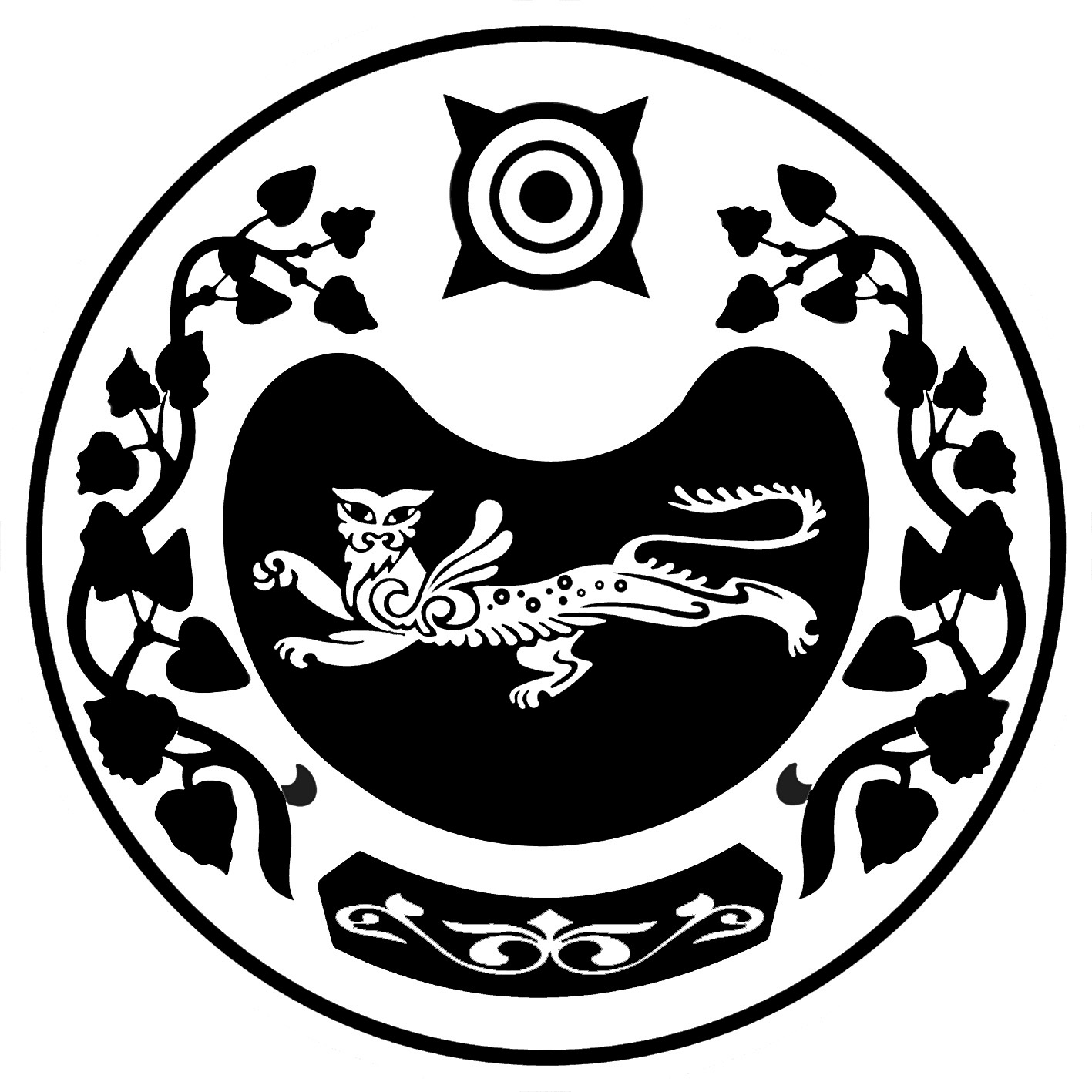 РОССИЯ ФЕДЕРАЦИЯЗЫХАКАС РЕСПУБЛИКААFБАН ПИЛТIРI  АЙМААТАЗОБА ПИЛТIРI ААЛ  ЧÖБIНIҢУСТАF ПАСТААРОССИЙСКАЯ ФЕДЕРАЦИЯРЕСПУБЛИКА ХАКАСИЯУСТЬ-АБАКАНСКИЙ РАЙОН	       АДМИНИСТРАЦИЯКАЛИНИНСКОГО СЕЛЬСОВЕТА